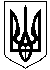 СМОЛІНСЬКА СЕЛИЩНА РАДАНОВОУКРАЇНСЬКОГО РАЙОНУ КІРОВОГРАДСЬКОЇ ОБЛАСТІВИКОНАВЧИЙ КОМІТЕТРІШЕННЯ24 лютого 2022 року							№ 28Про корегування тарифівна послуги КП «Селищний ринок»Відповідно до п.п.2 п.«а» ст.28 Закону України «Про місцеве самоврядування в Україні», в зв’язку з підвищенням мінімальної заробітної плати, прожиткового мінімуму, орендної плати за землю, тарифів на енергоносії для юридичних осіб, заслухавши директора КП «Селищний ринок» Тягуна М.І.,В И Р І Ш И В:Встановити тарифи на послуги, що надає КП «Селищний ринок»: 1. Послуги при користуванні місцем для торгівлі на території КП «Селищний ринок»: за торгівлю юридичним та фізичним особам з вантажного та легкового автотранспорту з причіпом та за парковку на території ринку 2х6=12 м2	– 50 грн. в один день;за торгівлю юридичним та фізичним особам з мікроавтобусів, легкових автомобілів та за парковку на території ринку2х4=8м2 – 20 грн. в один день;за прибирання, утилізацію сміття, благоустрій території ринку з одного торгівельного місця 3х2=6 м2	– 40 грн. в один день;без оплати за бронювання з торгівельного місця 3х2=6 м² - 	60 грн. за один день;без оплати за бронювання за 1 м погонний - 		20 грн. в один день; за в’їзд транспортних засобів на територію ринку для завантаження та розвантаження –	 10 грн. один в’їзд;за видачу довідки  	 10 грн. за довідку;за попередній запис на торгівельне місце	10 грн. за одне місце в день;За торгівлю в м’ясному павільйоні ринку:бронювання торгівельного місця 1,2 м2 – 	30 грн. в один день;за прибирання, утилізацію сміття, благоустрій території ринку з одного торгівельного місця 1,2 м2 з бронюванням – 	40 грн. в один день;без оплати за бронювання з торгівельного місця 1,2 м - 60 грн. за один день;1.3. Торгівля за критим прилавком молочного ряду 0,6 м – 20 грн. в один день;1.3.1 Торгівля за критим прилавком громадянами, які торгують сільськогосподарською продукцією в невеликих кількостях – 					20 грн. в один день1.4. Бронювання частки твердого покриття ринку для розміщення торгівельних місць:для підприємців з продажу товарів тваринного та рослинного походження за одне торгівельне місце (3х2=6 м²) – 	60 грн. на місяць;для підприємців з продажу промислових товарів за одне торгівельне місце (3х2=6 м²) - 									60 грн. на місяць; за критий прилавок м’ясного ряду 1,2м – 	60 грн. на місяць;за критий прилавок молочного ряду 0,6м – 	40 грн. на місяць;під контейнери, кіоски, торгівельне місце (3х2=6 м²) - 	60 грн. на місяць;за послуги ринку для магазинів за 1 м² - 	2,00 грн. в день 1.5. Оренда холодильника – 						10 грн. на годину;2. Директору КП «Селищний ринок» довести до відома затверджені тарифи в терміни згідно чинного законодавства та ввести їх в дію з 01.03.2022 року. 3. Копію цього рішення надати адміністрації КП «Селищний ринок» для використання в роботі. Селищний голова 								Микола МАЗУРА 